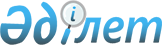 Мәслихаттың 2008 жылғы 19 желтоқсандағы № 124 "Қостанай ауданының 2009 жылға арналған аудандық бюджеті туралы" шешіміне өзгерістер енгізу туралыҚостанай облысы Қостанай ауданы мәслихатының 2009 жылғы 23 қарашадағы № 223 шешімі. Қостанай облысы Қостанай ауданының Әділет басқармасында 2009 жылғы 26 қарашада № 9-14-115 тіркелді

      Қазақстан Республикасының 2008 жылғы 4 желтоқсандағы Бюджеттік кодексінің 106, 109, 111-баптарына, Қазақстан Республикасының 2001 жылғы 23 қаңтардағы "Қазақстан Республикасындағы жергілікті мемлекеттік басқару және өзін-өзі басқару туралы" Заңының 6-бабының 1-тармағының 1)-тармақшасына сәйкес, Қостанай ауданы әкімдігінің 2009 жылғы 23 қарашадағы № 517 қаулысын қарап, мәслихат ШЕШТІ:



      1. Мәслихаттың "Қостанай ауданының 2009 жылға арналған аудандық бюджеті туралы" 2008 жылғы 19 желтоқсандағы № 124 (нормативтік құқықтық актілердің мемлекеттік тіркеу Тізілімінде 9-14-96 нөмірімен тіркелген, 2009 жылғы 9 қаңтардағы "Көзқарас-Взгляд" газетінде жарияланды) шешіміне келесі өзгерістер енгізілсін:



      осы шешімнің 1-тармағы жаңа редакцияда шығарылсын:

      "1. 2009 жылға арналған аудан бюджеті 1 қосымшаға сәйкес келесі көлемде бекітілсін:

      1) кірістер - 3 278 337,7 мың теңге, оның ішінде:

      салық түсімдері бойынша - 1 386 227,0 мың теңге;

      салыққа жатпайтын түсімдер - 6 676,0 мың теңге;

      негізгі капиталды сатудан түсетін түсімдер - 57 386,0 мың теңге;

      трансферттердің түсімдері - 1 828 048,7 мың теңге;

      2) шығындар - 3 295 123,9 мың теңге;

      3) таза бюджеттік кредиттеу - 0:

      бюджеттік кредиттер - 0;

      бюджеттік кредиттерді өтеу - 0;

      4) қаржы активтерімен операция бойынша сальдо - 2 900,0 мың теңге;

      5) бюджет тапшылығы (артығы) - 19 686,2 мың теңге;

      6) бюджет тапшылығын (артығын пайдалану) қаржыландыру -19 686,2 мың теңге";

      осы шешімнің 1, 2 қосымшаларына сәйкес көрсетілген шешімнің 1, 4 қосымшалары жаңа редакцияда жазылсын.



      2. Осы шешім 2009 жылдың 1 қаңтарынан бастап күшіне енгізіледі.      Қостанай аудандық мәслихатының

      кезектен тыс сессиясының төрағасы А. Досжанов      Қостанай аудандық

      мәслихатының хатшысы А. Досжанов      КЕЛІСІЛДІ:      Қостанай ауданы әкімиятының

      "Экономика және бюджеттік

      жоспарлау бөлімі" мемлекеттік

      мекемесінің бастығы З. Кенжегарина

Мәслихаттың          

2009 жылғы 23 қарашадағы   

№ 223 шешіміне 1 қосымша  Мәслихаттың          

2008 жылғы 19 желтоқсандағы  

№ 124 шешіміне 1 қосымша   

Мәслихаттың          

2009 жылғы 23 қарашадағы   

№ 233 шешіміне 2 қосымша   Мәслихаттың          

2008 жылғы 19 желтоқсандағы  

№ 124 шешіміне 4 қосымша   2009 жылға бекітілген бюджетке селолық округтер,

село, кент аппараттарын ұстауға шығыстар жиынтығы

 таблицаның жалғасы
					© 2012. Қазақстан Республикасы Әділет министрлігінің «Қазақстан Республикасының Заңнама және құқықтық ақпарат институты» ШЖҚ РМК
				СанатыСанатыСанатыСанатыСанатымың теңгеСыныбыСыныбыСыныбыСыныбымың теңгеІшкі сыныбыІшкі сыныбыІшкі сыныбымың теңгеСпецификаСпецификамың теңгеАТАУЫмың теңгеI. КІРІСТЕР3278337,71, 2, 3 категориялы кірістер1450289,0100000САЛЫҚ ТҮСІМДЕРІ1386227,0101000Кірістерге салынатын табыс салығы438480,0101200Жеке тұлғалардан алынатын табыс

салығы438480,0103000Әлеуметтік салық385124,0103100Әлеуметтік салық385124,0104000Меншікке салынатын салық510965,0104100Мүлікке салынатын салық389394,0104300Жер салығы16433,0104400Көлік құралдарына салынатын салық95938,0104500Біртұтас жер салығы9200,0105000Тауарларға, жұмыстарға және қызметтер

көрсетуге салынатын ішкі салықтар41031,0105200Акциздер8128,0105300Табиғи және басқа ресурстарды

пайдаланғаны үшін түсетін түсімдер19664,0105400Кәсіпкерлік және кәсіби қызметті

жүргізгені үшін алынатын алым12939,0105500Ойын бизнесіне салық300,0108000Заңдық мәнді іс әрекеттерді жасағаны

үшін және (немесе) оған уәкілеттігі

бар мемлекеттік органдардың немесе

лауазымды адамдардың құжаттарын

бергені үшін алынатын міндетті

төлемдер10627,0108100Мемлекеттік баж10627,0200000САЛЫҚҚА ЖАТПАЙТЫН ТҮСІМДЕР6676,0201000Мемлекеттік меншіктен түсетін

кірістер1979,0201500Мемлекеттік меншікке жататын жалға

берілген мүліктен түсетін түсімдер1979,0202000Мемлекеттік бюджеттен

қаржыландырылатын мемлекеттік

мекемелер ұсынатын тауарларды

(жұмыстарды, қызметтерді) іске

асырудан түсетін түсімдер966,0202100Мемлекеттік бюджеттен

қаржыландырылатын мемлекеттік

мекемелер ұсынатын тауарларды

(жұмыстарды, қызметтерді) іске

асырудан түсетін түсімдер966,0204000Мемлекеттік бюджеттен

қаржыландырылатын, сонымен қатар

Қазақстан Республикасы Ұлттық Банк

бюджетіне қаржыландырылатын және

қамтамасыз етілетін (шығыс сметасы)

мемлекеттік мекемелермен салынатын

айыппұлдар, пенялар, санкциялар,

төлетулер175,0204100Мұнай секторы ұйымдарының түсімдерін

қоспағанда, мемлекеттік бюджеттен

қаржыландырылатын, сонымен қатар

Қазақстан Республикасы Ұлттық Банк

бюджетіне қаржыландырылатын және

қамтамасыз етілетін (шығыс сметасы)

мемлекеттік мекемелермен салынатын

айыппұлдар, пенялар, санкциялар,

төлетулер мұнай секторы ұйымдарының

түсімдерін қоспағанда175,0206000Салыққа жатпайтын басқа да түсімдер3556,0206100Салыққа жатпайтын басқа да түсімдер3556,0300000НЕГІЗГІ КАПИТАЛДЫ САТУДАН ТҮСЕТІН

ТҮСІМДЕР57386,0303000Жерді және материалдық емес активті

сату57386,0303100Жерді сату53486,0303200Материалдық емес активті сату3900,0400000ТРАНСФЕРТТЕРДІҢ ТҮСІМДЕРІ1828048,7402000Мемлекеттік басқарудың жоғары

тұрған органдарынан түсетін

трансферттер1828048,7402200Облыстық бюджеттен түсетін

трансферттер1828048,7Функционалдық топФункционалдық топФункционалдық топФункционалдық топФункционалдық топмың теңгеКіші функцияКіші функцияКіші функцияКіші функциямың теңгеБюджеттік бағдарламалардың әкімшісіБюджеттік бағдарламалардың әкімшісіБюджеттік бағдарламалардың әкімшісімың теңгеБағдарламаБағдарламамың теңгеАТАУЫмың теңгеII. Шығындар3295123,91Жалпы сипаттағы мемлекеттік

қызметтер189553,001Мемлекеттік басқарудың жалпы

функцияларын орындайтын өкілді,

атқарушы және басқа органдар166603,0112Аудандық мәслихат аппараты

(облыстық маңызы бар қаланың)9218,0001Аудандық мәслихат қызметін

қамтамасыз ету (облыстық маңызы

бар қаланың)9218,0122Аудан әкімінің аппараты (облыстық

маңызы бар қаланың)40515,0001Аудан әкімі қызметін қамтамасыз

ету (облыстық маңызы бар қаланың)40515,0123Қаладағы аудан, аудандық маңызы

бар қала, кент, ауыл (село),

ауылдық (селолық) округ әкімінің

аппараты116870,0001Қаладағы аудан, аудандық маңызы

бар қала, кент, ауыл (село),

ауылдық (селолық) округ әкімі

аппаратының қызметін қамтамасыз

ету116870,002Қаржылық қызмет12270,0452Ауданның қаржы бөлімі (облыстық

маңызы бар қаланың)12270,0001Қаржы бөлімінің қызметін

қамтамасыз ету11276,0004Біржолғы талондарды беру жөніндегі

жұмысты және біржолғы талондарды

іске асырудан сомаларды жинаудың

толықтығын қамтамасыз етуді

ұйымдастыру751,0011Коммуналдық меншікке түскен

мүлікті есепке алу, сақтау,

бағалау және ұстау243,005Жоспарлау және статистикалық

қызмет10680,0453Ауданның экономика және бюджеттік

жоспарлау бөлімі (облыстық маңызы

бар қаланың)10680,0001Экономика және бюджеттік жоспарлау

бөлімінің қызметін қамтамасыз ету10680,02Қорғаныс3682,001Әскери мұқтаждар2817,0122Аудан әкімінің аппараты (облыстық

маңызы бар қаланың)2817,0005Жалпыға бірдей әскери міндетті

атқару шеңберіндегі іс-шаралар2817,002Төтенше жағдайлар жөніндегі

жұмыстарды ұйымдастыру865,0122Аудан әкімінің аппараты (облыстық

маңызы бар қаланың)865,0006Аудан ауқымындағы төтенше

жағдайлардың алдын алу және жою

(облыстық маңызы бар қаланың)210,0007Аудандық (қалалық) ауқымдағы дала

өрттерінің, сондай-ақ мемлекеттік

өртке қарсы қызмет органдары

құрылмаған елді мекендерде

өрттердің алдын алу және сөндіру

жөніндегі шаралар655,04Білім беру2072968,901Мектепке дейінгі тәрбие және

оқыту160135,0464Ауданның білім беру бөлімі

(облыстық маңызы бар қаланың)160135,0009Мектепке дейінгі тәрбие және

оқытуды ұйымдастыру қызметін

қамтамасыз ету160135,002Бастауыш, негізгі орта және

жалпы орта білім беру1378804,9123Қаладағы аудан, аудандық маңызы

бар қала, кент, ауыл (село),

ауылдық (селолық) округ әкімінің

аппараты12313,0005Ауылдық (селолық) жерлерде

балаларды мектепке дейін тегін

алып баруды және кері алып келуді

ұйымдастыру12313,0464Ауданның білім беру бөлімі

(облыстық маңызы бар қаланың)1366491,9003Жалпы білім беретін оқыту1325759,9006Балалар үшін қосымша білім беру15302,0010Республикалық бюджеттен мақсатты

трансферттер есебінен мемлекеттік

білім беру жүйесіндегі оқытудың

жаңа технологияларын енгізу25430,009Білім беру саласындағы өзге де

қызметтер534029,0464Ауданның білім беру бөлімі

(облыстық маңызы бар қаланың)22015,0001Білім беру бөлімінің қызметін

қамтамасыз ету8500,0005Ауданның мемлекеттік білім беру

мекемелері үшін оқулықтармен

оқу-әдістемелік кешендерді сатып

алу және жеткізу (облыстық маңызы

бар қаланың)12600,0007Аудандық (қалалық) ауқымдағы

мектеп олимпиадаларын, мектептен

тыс іс-шараларын және жарыстарды

өткізу915,0467Ауданның құрылыс бөлімі (облыстық

маңызы бар қаланың)512014,0037Білім беру объектілерін салу және

реконструкциялау512014,06Әлеуметтік көмек және

әлеуметтік қамсыздандыру133958,002Әлеуметтік көмек117764,0451Ауданның еңбекпен қамту және

әлеуметтік бағдарламалар бөлімі

(облыстық маңызы бар қаланың)117764,0002Еңбекпен қамту бағдарламасы20506,0005Мемлекеттік атаулы әлеуметтік

көмек10149,0006Тұрғын үй көмегі10158,0007Жергілікті өкілетті органдардың

шешімі бойынша азаматтардың

жекелеген топтарына әлеуметтік

көмек13909,0010Үйде тәрбиелейтін және оқытатын

мүгедек-балаларды материалдық

қамтамасыз ету1149,0014Мұқтажды азаматтарға үйде

әлеуметтік көмек көрсету14748,001618 жасқа дейінгі балаларға

мемлекеттік жәрдемақылар44135,0017Мүгедектерді оңалту жеке

бағдарламасына сәйкес, мұқтаж

мүгедектерді міндетті гигиеналық

құралдармен қамтамасыз етуге және

ымдау тілі мамандарының, жеке

көмекшілердің қызмет көрсету3010,009Әлеуметтік көмек және әлеуметтік қамтамасыз ету салаларындағы өзге де қызметтер16194,0451Ауданның еңбекпен қамту және

әлеуметтік бағдарламалар бөлімі

(облыстық маңызы бар қаланың)16194,0001Еңбекпен қамту және әлеуметтік

бағдарламалар бөлімінің қызметін

қамтамасыз ету15353,0011Жәрдемақыларды және басқа да

әлеуметтік төлемдерді есептеу,

төлеу мен жеткізу бойынша

қызметтерге ақы төлеу841,07Тұрғын үй-коммуналдық

шаруашылығы390296,001Тұрғын үй шаруашылығы296422,0458Ауданның тұрғын үй-коммуналдық

шаруашылығы, жолаушылар көлігі

және автомобиль жолдары бөлімі

(облыстық маңызы бар қаланың)212,0003Мемлекеттік тұрғын үй қорының

сақталуын ұйымдастыру212,0467Ауданның құрылыс бөлімі (облыстық

маңызы бар қаланың)296210,0003Мемлекеттік коммуналдық тұрғын үй

қорының үй құрылысы және (немесе)

тұрғын үй сатып алу65766,0004Инженерлік-коммуникация

инфрақұрылымын дамыту, жайластыру

және (немесе) сатып алу230444,002Коммуналдық шаруашылық4280,0467Ауданның құрылыс бөлімі (облыстық

маңызы бар қаланың)4280,0005Коммуналдық шаруашылықты дамыту4280,003Елді-мекендерді көркейту89594,0123Қаладағы аудан, аудандық маңызы

бар қала, кент, ауыл (село),

ауылдық (селолық) округ әкімінің

аппараты49453,0008Елді мекендердің көшелерін

жарықтандыру16971,0009Елді мекендердің санитариясын

қамтамасыз ету12779,0011Елді мекендерді абаттандыру және

көгалдандыру19703,0458Ауданның тұрғын үй-коммуналдық

шаруашылығы, жолаушылар көлігі

және автомобиль жолдары бөлімі

(облыстық маңызы бар қаланың)40141,0017Жерлеу орындарын күтіп ұстау және

туысы жоқтарды жерлеу521,0018Елді мекендерді абаттандыру және

көгалдандыру39620,08Мәдениет, спорт, туризм және

ақпараттық кеңістік105822,001Мәдениет саласындағы қызмет52647,0455Ауданның мәдениет және тілдерді

дамыту бөлімі (облыстық маңызы бар

қаланың)52647,0003Мәдени демалыс жұмыстарын қолдау52647,002Спорт5508,0465Ауданның дене шынықтыру және спорт

бөлімі (облыстық маңызы бар

қаланың)5508,0006Аудандық деңгейде (облыстық маңызы

бар қаланың) спорттық іс-шараларды

өткізу2268,0007Аудан (облыстық маңызы бар

қаланың) құрама командаларының

мүшелерін спорттың әр түрі бойынша

облыстық спорт жарыстарына

дайындау және қатыстыру3240,003Ақпараттық кеңістік34558,0455Ауданның мәдениет және тілдерді

дамыту бөлімі (облыстық маңызы бар

қаланың)33058,0006Аудандық (қалалық) кітапханалардың

қызмет етуі30686,0007Мемлекеттік тілді және Қазақстан

халқының басқа да тілдерін дамыту2372,0456Ауданның ішкі саясат бөлімі

(облыстық маңызы бар қаланың)1500,0002Бұқаралық ақпарат құралдары арқылы

мемлекеттік ақпараттық саясат

өткізу1500,009Мәдениет, спорт, туризм және

ақпараттық кеңістік ұйымдары

бойынша басқа да қызмет көрсету13109,0455Ауданның мәдениет және тілдерді

дамыту бөлімі (облыстық маңызы бар

қаланың)4670,0001Мәдениет және тілдерді дамыту

бөлімі қызметін қамтамасыз ету4670,0456Ауданның ішкі саясат бөлімі

(облыстық маңызы бар қаланың)4877,0001Ішкі істер бөлімі қызметін

қамтамасыз ету4162,0003Жастар саясаты саласында өңірлік

бағдарламаларды іске асыру715,0465Ауданның дене шынықтыру және спорт

бөлімі (облыстық маңызы бар

қаланың)3562,0001Дене шынықтыру және спорт бөлімі

қызметін қамтамасыз ету3562,010Ауыл, су, орман, балық

шаруашылығы, ерекше қорғалатын

табиғи аумақтар, қоршаған

ортаны және жануарлар дүниесін

қорғау, жер қатынастары116021,001Ауыл шаруашылығы15152,0462Ауданның ауыл шаруашылық бөлімі

(облыстық маңызы бар қаланың)15152,0001Ауыл шаруашылық бөлімінің қызметін

қамтамасыз ету10331,0099Республикалық бюджеттен берілетін

нысаналы трансферттер есебiнен

аудандардың бюджеттеріне ауылдық

елді мекендер саласының мамандарын

әлеуметтік қолдау шараларын іске

асыру4821,002Су шаруашылығы83615,0467Ауданның құрылыс бөлімі (облыстық

маңызы бар қаланың)83615,0012Сумен жабдықтау жүйесін дамыту83615,006Жер қатынастары10054,0463Ауданның жер қатынастары бөлімі

(облыстық маңызы бар қаланың)10054,0001Жер қатынастары бөлімінің қызметін

қамтамасыз ету5485,0006Аудандық маңызы бар қалалардың,

кенттердiң, ауылдардың

(селолардың), ауылдық (селолық)

округтердiң шекарасын белгiлеу

кезiнде жүргiзiлетiн жерге

орналастыру4569,009Ауыл, су, орман, балық

шаруашылығы, қоршаған ортаны

қорғау және жер қатынастары

саласындағы өзге де қызметтер7200,0123Қаладағы аудан, аудандық маңызы

бар қала, кент, ауыл (село),

ауылдық (селолық) округ әкімінің

аппараты7200,0019Ауылдарда (селоларда), (ауылдық)

селолық округтерде өңірлік

жұмыспен қамту және кадрларды

қайта дайындау стратегиясын іске

асыру шеңберінде басым сипаттағы

әлеуметтік жобаларды қаржыландыру7200,011Өнеркәсіп, архитектура, қала

құрылысы және құрылыс қызметі24591,002Архитектура, қала құрылысы және

құрылыс қызметі24591,0467Ауданның құрылыс бөлімі (облыстық

маңызы бар қаланың)7101,0001Құрылыс бөлімінің қызметін

қамтамасыз ету7101,0468Ауданның сәулет және қала құрылысы

бөлімі (облыстық маңызы бар

қаланың)17490,0001Қала құрылысы және сәулет

бөлімінің қызметін қамтамасыз ету4751,0003Аудан аумағы қала құрылысын

дамытуды кешенді сұлбаларын,

аудандық (облыстық) маңызы бар

қалалардың, кенттердің және өзге

де ауылдық елді мекендердің бас

жоспарларын әзірлеу12739,012Көлік және коммуникация238676,001Автомобиль көлігі238676,0123Қаладағы аудан, аудандық маңызы

бар қала, кент, ауыл (село),

ауылдық (селолық) округ әкімінің

аппараты20436,0013Аудандық маңызы бар қалаларда,

кенттерде, ауылдарда (селоларда),

ауылдық (селолық) округтерде

автомобиль жолдарының жұмыс

істеуін қамтамасыз ету20436,0458Ауданның тұрғын үй-коммуналдық

шаруашылығы, жолаушылар көлігі

және автомобиль жолдары бөлімі

(облыстық маңызы бар қаланың)218240,0022Транспорттық инфраструктураны

дамыту120000,0023Автокөлік жолдарының жұмыс істеуін

қамтамасыз ету98240,013Басқалар17632,003Кәсіпкерлік қызметті қолдау

және бәсекелестікті қорғау3238,0469Ауданның кәсіпкерлік бөлімі

(облыстық маңызы бар қаланың)3238,0001Кәсіпкерлік бөлімі қызметін

қамтамасыз ету3238,009Басқалар14394,0452Ауданның қаржы бөлімі (облыстық

маңызы бар қаланың)9495,0012Ауданның (облыстық маңызы бар

қаланың) жергілікті атқарушы

органының резерві9495,0458Ауданның тұрғын үй-коммуналдық

шаруашылығы, жолаушылар көлігі

және автомобиль жолдары бөлімі

(облыстық маңызы бар қаланың)4899,0001Тұрғын үй-коммуналдық шаруашылығы,

жолаушылар көлігі және автомобиль

жолдары бөлімінің қызметін

қамтамасыз ету4899,0Функционалдық топФункционалдық топФункционалдық топФункционалдық топФункционалдық топмың теңгеКіші функцияКіші функцияКіші функцияКіші функциямың теңгеБюджеттік бағдарламалардың әкімшісіБюджеттік бағдарламалардың әкімшісіБюджеттік бағдарламалардың әкімшісімың теңгеБағдарламаБағдарламамың теңгеАТАУЫмың теңге15Трансферттер1924,001Трансферттер1924,0452Ауданның қаржы бөлімі (облыстық

маңызы бар қаланың)1924,0006Нысаналы пайдаланылмаған (толық

пайдаланылмаған) трансферттерді

қайтару1924,0Функционалдық топФункционалдық топФункционалдық топФункционалдық топФункционалдық топмың теңгеКіші функцияКіші функцияКіші функцияКіші функциямың теңгеБюджеттік бағдарламалардың әкімшісіБюджеттік бағдарламалардың әкімшісіБюджеттік бағдарламалардың әкімшісімың теңгеБағдарламаБағдарламамың теңгеАТАУЫмың теңгеIII. Таза бюджеттік кредиттеу0IV. Қаржы активтерімен операция

бойынша сальдо2900,013Басқалар2900,009Басқалар2900,0452Ауданның қаржы бөлімі (облыстық

маңызы бар қаланың)2900,0014Заңды тұлғалардың жарғылық

капиталының қалыптасуы және көбеюі2900,0V. Тапшылығы (-), артығы (+)-19686,2VI. Тапшылығын қаржыландыру

(артығын пайдалану)19686,2Бағдарламалардың

әкімшілігіБағдарламалардың

әкімшілігіБағдарламалардың

әкімшілігіБағдарламалардың

әкімшілігі123001000

"Қалада,

аудандық

мағынадағы

қала, кент,

ауыл

(село),

ауылдық

(селолық)

округтерде

аудан әкімі

аппаратының

іс-әрекеті"123005000

"Ауылдық

(селолық)

жерлерде

оқушыларды

мектепке

дейін және

кері тегінжеткізуді ұйымдастыру"123008000

"Елді

мекендердің көшелерінжарықтандыру"1Барлығы:11687012313169711123Александров51012655001123Белозер477102201123Борисроманов454202501123Владимиров532005001123Воскресенов472403001123Глазунов55137045001123Жданов654142625001123Жамбыл51781805001123Заречный7408162025651123Затобол13148066991123Мәскеу58468743001123Майкөл597617153131123Мичурин4968010001123Надеждин47993725001123Озерный584005001123Октябрь737313085001123Половников485503001123Садчиков55304344731123Ульянов500202511123Шишкин4435579300123009000

"Елді

мекендерді

санитарлық

қамтамасыз

ету"123011000

"Елді

мекендерді

көгалдандыру

және

абаттандыру"123013000

"Аудандық

мағынадағы

қала,

кент, ауыл

(село),

ауылдық

(селолық)

округтерде автокөлік

жолдарын

жөндеуді

қамтамасыз

ету"123019000

"Кент, ауыл (село),

ауылдық (селолық)

округтерде өңірлік

жұмыспен қамту және

кадрларды қайта

дайындау стратегиясын

іске асыру шеңберінде

басым сипаттағы

әлеуметтік жобаларды

қаржыландыру"1277919703204367200200200400020020030001001002000300612100001001002000200200400320020030000400000400040037371000519216120110992000200150300018720040002502000100015015040002002001000030020030001001002000200500015010020001501213000